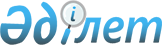 Пробация қызметінің есебінде тұрған адамдарды жұмысқа орналастыру үшін жұмыс орындарына квота белгілеу туралы
					
			Күшін жойған
			
			
		
					Солтүстік Қазақстан облысы Жамбыл ауданы әкімдігінің 2018 жылғы 1 маусымдағы № 118 қаулысы. Солтүстік Қазақстан облысының Әділет департаментінде 2018 жылғы 15 маусымда № 4767 болып тіркелді. Күші жойылды - Солтүстік Қазақстан облысы Жамбыл ауданы әкімдігінің 2019 жылғы 21 мамырдағы № 141 қаулысымен
      Ескерту. Күші жойылды - Солтүстік Қазақстан облысы Жамбыл ауданы әкімдігінің 21.05.2019 № 141 (алғашқы ресми жарияланған күнінен кейін күнтізбелік он күн өткен соң қолданысқа енгізіледі) қаулысымен.
      "Халықты жұмыспен қамту туралы" Қазақстан Республикасының 2016 жылғы 6 сәуірдегі Заңының 9-бабы 7) тармақшасына, "Ата-анасынан кәмелеттік жасқа толғанға дейін айырылған немесе ата-анасының қамқорлығынсыз қалған, білім беру ұйымдарының түлектері болып табылатын жастар қатарындағы азаматтарды, бас бостандығынан айыру орындарынан босатылған адамдарды, пробация қызметінің есебінде тұрған адамдарды жұмысқа орналастыру үшін жұмыс орындарын квоталау қағидаларын бекіту туралы" Қазақстан Республикасының Денсаулық сақтау және әлеуметтік даму министрінің 2016 жылғы 26 мамырдағы № 412 бұйрығымен бекітілген пробация қызметінің есебінде тұрған адамдарды жұмысқа орналастыру үшін жұмыс орындарын квоталау қағидаларына сәйкес (2016 жылғы 8 шілдеде № 13898 Қазақстан Республикасы нормативтік құқықтық актілерді мемлекеттік тіркеу Тізілімінде тіркелген), Солтүстік Қазақстан облысы Жамбыл ауданының әкімдігі ҚАУЛЫ ЕТЕДІ:
      1. Осы қаулының қосымшасына сәйкес, пробация қызметінің есебінде тұрған адамдарды жұмысқа орналастыру үшін жұмыс орындарына квота белгіленсін.
      2. "Солтүстік Қазақстан облысы Жамбыл ауданы әкімінің аппараты" коммуналдық мемлекеттік мекемесіне Қазақстан Республикасының заңнамасымен белгіленген тәртіпте:
      1) осы қаулының Солтүстік Қазақстан облысының Әділет департаментінде мемлекеттік тіркелуін;
      2) осы қаулы мемлекеттік тіркелген күннен бастап күнтізбелік он күн ішінде оның мемлекеттік және орыс тілдеріндегі қағаз және электрондық түрдегі көшірмесін Қазақстан Республикасы Әділет министрлігі "Республикалық құқықтық ақпарат орталығы" шаруашылық жүргізу құқығындағы республикалық мемлекеттік кәсіпорынның Солтүстік Қазақстан облысы филиалына Қазақстан Республикасы нормативтік құқықтық актілерінің эталондық бақылау банкінде ресми жариялау және енгізу үшін жіберуді;
      3) осы қаулыны ресми жарияланғаннан кейін Жамбыл ауданы әкімдігінің интернет-ресурсында орналастырылуын қамтамасыз етсін.
      3. Осы қаулының орындалуын бақылау аудан әкімінің жетекшілік ететін орынбасарына жүктелсін.
      4. Осы қаулы оның алғашқы ресми жарияланған күнінен кейін күнтізбелік он күн өткен соң қолданысқа енгізіледі. Пробация қызметінің есебінде тұрған адамдарды жұмысқа орналастыру үшін жұмыс орындарына квота
					© 2012. Қазақстан Республикасы Әділет министрлігінің «Қазақстан Республикасының Заңнама және құқықтық ақпарат институты» ШЖҚ РМК
				
      Солтүстік Қазақстан облысы 
Жамбыл ауданының әкімі 

И. Турков
Солтүстік Қазақстан облысы
Жамбыл ауданы әкімдігінің
2018 жылдың 01 маусымындағы
№ 118 қаулысына
қосымша
№
Ұйымның атауы
Жұмыс орындарының саны
Квотаның пайызы
Белгіленген квотаға сәйкес жұмыс орындарының саны (адам)
1
 "Шапағат" жауапкершілігі шектеулі серіктестігі
3
30 %
1